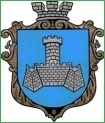 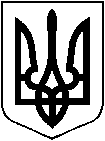     УКРАЇНАм. Хмільник Вінницької областіРОЗПОРЯДЖЕННЯМІСЬКОГО ГОЛОВИвід “01”  травня 2024 року                                                                      №219-рПро використання транспорту Хмільницької міської радиКеруючись ст. ст. 42, 59 Закону України «Про місцеве самоврядування в Україні» та на виконання розпорядження міського голови від 25.02.2022 року №101-р «Про використання автотранспорту виконавчих органів міської ради на період дії воєнного часу в Україні», Закону України «Про затвердження Указу Президента України  «Про введення воєнного стану в Україні»» від 24.02.2022 року №2102-ІХ (зі змінами): 1. Керуючому справами виконкому Хмільницької міської ради          Маташу С.П. забезпечити виділення автомобіля ГАЗ 3110 «Волга» АВ 55-82 ОА (водій Мироненко Б.В) 01 та 02 травня 2024 року для розвезення по                   м. Хмільнику благодійних продуктових наборів до Великодня громадянам похилого віку та особам з інвалідністю, які обслуговуються у територіальному центрі соціального обслуговування (надання соціальних послуг) Хмільницької міської ради .         2. Контроль за виконанням цього розпорядження покласти на заступника міського голови з питань діяльності виконавчих органів міської ради 
Сташка А.В., супровід виконання доручити  директору територіального центру соціального обслуговування (надання соціальних послуг) Хмільницької міської ради Муляревич А.Г.Підстава: лист директора територіального центру соціального обслуговування населення (надання соціальних послуг) Хмільницької міської ради від 30.04.2024 року № 306.Міський голова                                        		Микола ЮРЧИШИН		 С. МАТАШ  А. СТАШКО                     І. ТИМОШЕНКО                     О. ТЕНДЕРИС                     В. ЗАБАРСЬКИЙ                     А. МУЛЯРЕВИЧ